KNOW WHO YOU ARE TALKING TOPROTECT YOURSELF FROM THE DECEPTIVE FREEDOM FOUNDATIONThe Freedom Foundation, a group whose main purpose is to weaken unions, has announced they have deployed staff to California, Oregon and Washington with the goal of reducing union membership by 127,000. And this summer, they may be coming to your door. Freedom Foundation representatives have been known to lie about their identity while knocking on doors, often claiming they are representatives from labor unions, to coerce members to sign paperwork under false pretenses. If approached by the Freedom Foundation, remember: You are not required to sign anything provided to you by the Freedom Foundation. If you are approached and feel uncomfortable, you should ask that the Freedom Foundation staffer to leave and to be removed from their contact list. PLEASE REPORT FREEDOM FOUNDATION CONTACTS TO YOUR CTA CHAPTER LEADER OR STAFF PERSON.You have a right to be removed from their contact list. If you are contacted after requesting removal, you should inform your CTA local chapter leader or staff representative. The Freedom Foundation does not have the right to harass you. You have the right to request the ID of the Freedom Foundation staff member if they approach you. A union rep will always carry identification. The Freedom Foundation has been known to lie about their identity. You have the right to write down their information and report it to your local union representative. This will help protect other members from harassment. You have the right to take a picture or record a conversation with the Freedom Foundation staffer. Politely tell them that you are recording the conversation for your protection. Capturing this information will help authorities identify the Freedom Foundation staffer if you experience harassment and it will help other union members protect themselves.At any time, if you feel scared or intimidated, ask the Freedom Foundation representative to leave the premises immediately and call 9-1-1.  The Northwest Accountability Project has been monitoring and exposing the Freedom Foundation for years. If you have a story you wish to share (after informing your CTA local reps) report it on their website, nwaccountabilityproject.com/report-ff/. The Northwest Accountability Project and CTA respects requests for anonymity. Sharing your story will allow us to gather more information in order to protect members. Thank You! 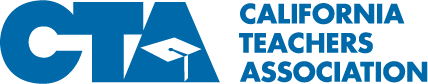 www.cta.org/unionstrong